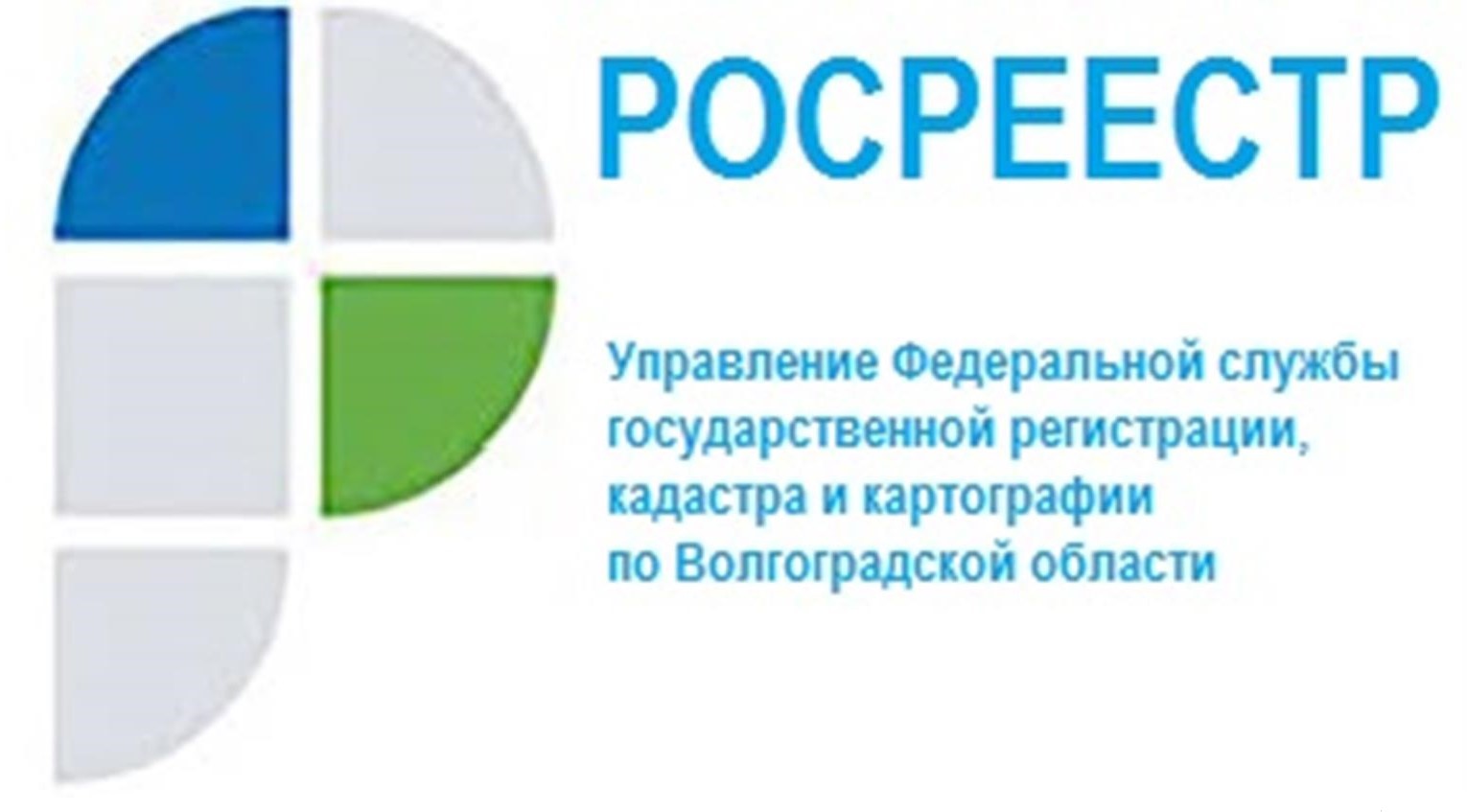 Рейтинг кадастровых инженеров за ноябрь 2021 годаУправлением Росреестра по Волгоградской области составлен рейтинг кадастровых инженеров, подготовивших документы при осуществлении кадастровой деятельности, по результатам рассмотрения которых принято наименьшее либо наибольшее количество решений о приостановлении (отказе) в государственном кадастровом учете и государственной регистрации прав в ноябре 2021 года.Управлением на постоянной основе осуществляется мониторинг ошибок, допускаемых кадастровыми инженерами при подготовке межевых планов, технических планов и актов обследования. Ошибки, допущенные кадастровыми инженерами, приводят к необходимости вынесения государственным регистратором прав решения о приостановлении учетных действий.Заместитель руководителя Наталья Шмелева отмечает, что в целях снижения принятия решений о приостановлении учетных действий государственный регистратор прав взаимодействует с кадастровым инженером для устранения нарушений, выявленных в межевом плане, техническом плане или акте обследования.По результатам рейтинга в ноябре 2021 года установлено, что по документам, подготовленным кадастровыми инженерами: Титовым В.Б., Августеняк Е.О. (СРО «Кадастровые инженеры юга»), Лисаевым Э.Г. (Саморегулируемая организация Ассоциация НП «Кадастровые инженеры Юга»), Шаповаловым А.В. (Ассоциация «Гильдия кадастровых инженеров»), Акимовой С.Н. (Ассоциация «Союз кадастровых инженеров») решения о приостановлении осуществления учетно-регистрационных действий государственными регистраторами Управления не принимались.С уважением,Балановский Ян Олегович,Пресс-секретарь Управления Росреестра по Волгоградской областиMob: +7(937) 531-22-98E-mail: pressa@voru.ru 	